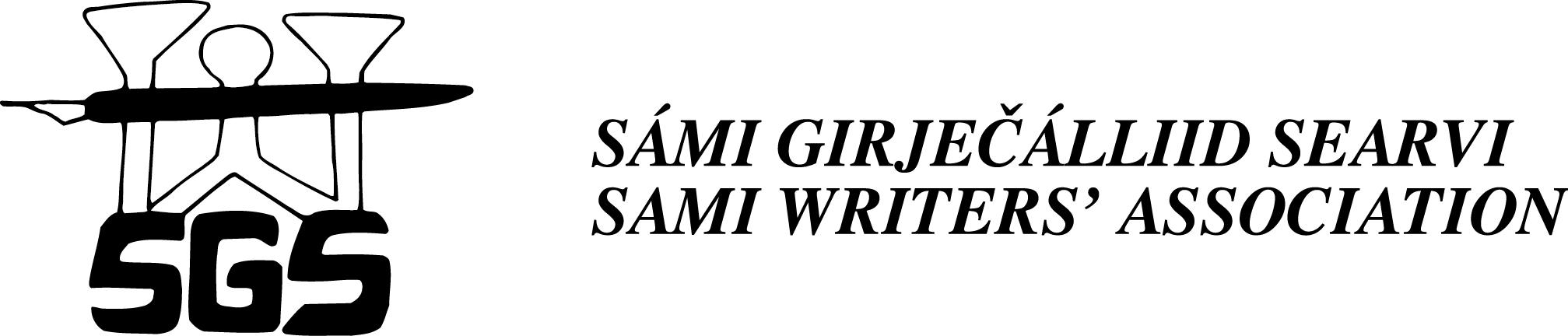 SØKNAD OM MEDLEMSKAPSamisk Forfatterforenings mål er bl.a.:å fremme samiskspråklig litteratur og samisk litteratur på andre språk, publisert som papirutgave eller elektronisk utgivelseopprette stipender, fond og andre økonomiske ordningerarbeide for muligheter for å gi ut samiskspråklig litteratur og forat samiskspråklig litteratur får like gode vilkår som annen litteratur i de nordiske landMedlemskap:De som kan bli medlem i SGS er: samiske forfattere som har utgitt dikt, noveller eller annen skjønnlitteratur på samisk eller et annet språk, og andre forfattere som har skrevet skjønnlitteratur på samisk utgitt som bok på et forlag, tidsskrifter eller annen publisering. teksten skal være på minst 50 sider. Dette gjelder ikke barnebøker, sangtekster, joiketekster og tekster som publiseres som elektronisk lydfiloversetter som har oversatt skjønnlitteratur til samisk eller fra samisk som et forlag har publisert. Teksten skal ha minst 50 sider. Dette gjelder ikke barnebøker, sangtekster, joiketekster og tekster som publiseres som elektronisk lydfilen forfatter som har fått antatt sitt manuskript av et forlag med sikte på utgivelse. Teksten skal ha minst 50 sider. Dette gjelder ikke barnebøker, sangtekster, joiketekster og tekster som publiseres som elektronisk lydfilsamisk eller samiskspråklig tradisjonell forteller eller joikepoet som et forlag har publisert fremførte tekster av med en varighet på minst 20 minutter, og forteller som har fått antatt tilsvarende mengde tekster med sikte på publisering.Medlemskontingent pr. år er kr  300.
Medlemskontingent for medlemmer som har fylt 65 år er Kr.50  pr. år Sámi Girječálliid Searvi		Tel: (+47) 784 67 006P.b. 23				E-post: orgsekr@samidaiddar.no9735 KarasjokNavn:Adresse:Poststed:Tlf. nummer:E-mail:Skriv hvilke bøker, produkter, tekster, sangtekster, joiketekster og / eller oversettelser du har publisert. Skriv hvilken tekst du har fått antatt av et forlag med sikte på utgivelseStedi:Dato:Underskrift:Underskrift: